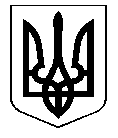 УКРАЇНА              КОСТЯНТИНІВСЬКА МІСЬКА РАДА                            Р І Ш Е Н Н Я25.12.2014 № 6/53-937м. КостянтинівкаРозглянувши звернення юридичних та фізичних осіб, керуючись Земельним кодексом України від 25.10.2001 № 2768-III (із змінами), статтями 19, 50 Закону України «Про землеустрій» від 22.05.2003 № 858-IV (із змінами), Законом України «Про внесення змін до деяких законодавчих актів України щодо розмежування земель державної та комунальної власності» від 06.09.2012 № 5245-VI (із змінами), постановою Кабінету Міністрів України  «Про затвердження Порядку проведення інвентаризації земель» від 23.05.2012 № 513 (із змінами), пунктом 34 частини 1 статті 26 Закону України «Про місцеве самоврядування в Україні» від 21.05.1997 № 280/97-ВР (із змінами), міська радаВИРІШИЛА:	1. Надати дозвіл на розробку документації із землеустрою та проведення експертної грошової оцінки земельних ділянок із земель комунальної власності територіальної громади міста Костянтинівка:1.1. Орієнтовною площею  по вул. Трудовій, 447з для будівництва та обслуговування індивідуального гаража Поціпуху Ігорю Володимировичу, який мешкає за адресою: ХХХХХ.Проект відведення – власність.1.2. Орієнтовною площею  по вул. Пушкінській, 342б для будівництва та обслуговування індивідуального гаража Душко Ользі Володимирівні, яка мешкає за адресою: ХХХХХ.Проект відведення – власність.	1.3. Орієнтовною площею  по вул. Братській, 14 для обслуговування будівель закладів освіти ( загальноосвітня школа  І-ІІІ ступенів № 9) управлінню освіти міської ради м. Костянтинівки, яке розташоване за адресою: ХХХХХ. Проект відведення – постійне користування.	1.4. Орієнтовною площею  по вул. Тельмана, 9 для обслуговування будівель закладів освіти ( загальноосвітня школа І-ІІІ ступенів № 15) управлінню освіти міської ради м. Костянтинівки, яке розташоване за адресою: ХХХХХ. 	Проект відведення – постійне користування.	1.5. Орієнтовною площею  по вул. Щорса, 60 для обслуговування будівель закладів освіти ( загальноосвітня школа  І-ІІІ ступенів № 16) управлінню освіти міської ради м. Костянтинівки, яке розташоване за адресою: ХХХХХ. 	Проект відведення – постійне користування.	1.6. Орієнтовною площею  по пр. Ломоносова, 214в для обслуговування будівлі кафе-закусочної Шонії Торніку Тамазовичу, який мешкає за адресою: ХХХХХ.	Проект відведення – оренда.	1.7. Орієнтовною площею  по вул. Бурденка, 22б для розміщення та експлуатації основних, підсобних і допоміжних будівель та споруд підприємств переробної, машинобудівної та іншої промисловості фізичній-особі підприємцю Москаленку Андрію Володимировичу, який мешкає за адресою:  ХХХХХ.	Технічна документація із землеустрою щодо встановлення меж земельної ділянки в натурі (на місцевості) – оренда.	2. Питання про надання дозволу на виготовлення документації із землеустрою щодо надання земельної ділянки у власність, орієнтовною площею , по                                           б. Космонавтів, 6в, для будівництва та обслуговування житлового будинку, господарських будівель і споруд (присадибна ділянка), Кравцю Віктору Миколайовичу, який мешкає за адресою: ХХХХХ не набрало необхідної кількості голосів для позитивного прийняття рішення.	3. Питання про надання дозволу на виготовлення документації із землеустрою щодо надання земельної ділянки у власність, орієнтовною площею , по                                           б. Космонавтів, 5с, для будівництва та обслуговування індивідуального гаража, Пономарьову Олександру Сергійовичу, який мешкає за адресою: ХХХХХ не набрало необхідної кількості голосів для позитивного прийняття рішення.	4. Питання про надання дозволу на виготовлення експертної грошової оцінки щодо надання земельної ділянки у власність шляхом продажу, орієнтовною площею , по                                           вул. Ціолковського, 31а, для будівництва та обслуговування торгівельного павільйону, Алімовій Ользі Сергіївні, яка мешкає за адресою: ХХХХХ не набрало необхідної кількості голосів для позитивного прийняття рішення.	5. Питання про надання дозволу на виготовлення документації із землеустрою щодо надання земельної ділянки в оренду, орієнтовною площею , по                                           вул. Петровського, 31г, для будівництва та обслуговування торгівельних павільйонів, міському комунальному підприємству «Коммунтранс», яке розташоване за адресою: ХХХХХ не набрало необхідної кількості голосів для позитивного прийняття рішення.	6. Питання про надання дозволу на виготовлення документації із землеустрою щодо надання земельної ділянки в оренду, орієнтовною площею , по                                           вул. Петровського, 31д, для будівництва та обслуговування торгівельних павільйонів, міському комунальному підприємству «Коммунтранс», яке розташоване за адресою: ХХХХХ не набрало необхідної кількості голосів для позитивного прийняття рішення.	7. Питання про надання дозволу на виготовлення документації із землеустрою щодо надання земельної ділянки в оренду, орієнтовною площею , по                                           вул. Громова, 16з, для будівництва та обслуговування торгівельних павільйонів, міському комунальному підприємству «Коммунтранс», яке розташоване за адресою: ХХХХХ не набрало необхідної кількості голосів для позитивного прийняття рішення.	8. Питання про надання дозволу на виготовлення документації із землеустрою щодо надання земельної ділянки в оренду, орієнтовною площею , по                                           вул. Громова, 16і, для будівництва та обслуговування торгівельних павільйонів, міському комунальному підприємству «Коммунтранс», яке розташоване за адресою: ХХХХХ не набрало необхідної кількості голосів для позитивного прийняття рішення.	9. Питання про надання дозволу на виготовлення документації із землеустрою щодо надання земельної ділянки в оренду, орієнтовною площею , по                                           вул. Громова, 16к, для будівництва та обслуговування торгівельних павільйонів, міському комунальному підприємству «Коммунтранс», яке розташоване за адресою: ХХХХХ не набрало необхідної кількості голосів для позитивного прийняття рішення.10. Внести зміни до підпункту 7.2 пункту 7 рішення Костянтинівської міської ради від 28.11.2013 № 6/37-724 «Про надання дозволу на розробку документації із землеустрою та проведення експертної грошової оцінки земельних ділянок», пункту 2 рішення Костянтинівської міської ради від 18.09.2014 № 6/50-863 «Про надання дозволу на розробку документації із землеустрою та проведення експертної грошової оцінки земельних ділянок» продовживши на 3 місяці строк надання документації із землеустрою на затвердження міській раді:- Медведєвій Надії Іванівні на земельну ділянку по вул. Краснодарській, 5в, орієнтовною площею  для обслуговування торгівельного кіоску;-  комунальній установі «Лікувально-профілактична установа міська лікарня №5» на земельну ділянку по пр. Ломоносова, 101, орієнтовною площею 0,0902 для  обслуговування 2-го корпусу 5-ти етажної будівлі.11. Внести зміни до підпункту 7.2 пункту 7 рішення Костянтинівської міської ради від 12.09.2013 № 6/35-673 «Про надання дозволу на розробку документації із землеустрою та проведення експертної грошової оцінки земельних ділянок», пункту 3 рішення Костянтинівської міської ради від 20.03.2014 № 6/43-808 «Про надання дозволу на розробку документації із землеустрою та проведення експертної грошової оцінки земельних ділянок», пункту 3 рішення Костянтинівської міської ради від 18.09.2014          № 6/50-863 «Про надання дозволу на розробку документації із землеустрою та проведення експертної грошової оцінки земельних ділянок», продовживши на 3 місяці строк надання документації із землеустрою на затвердження міській раді, :-  Руденко Валерії Юріївні на земельну ділянку по б. Космонавтів, 2а, орієнтовною площею  для  обслуговування будівлі торгівельного павільйону;- приватному акціонерному товариству «Костянтинівський плодоовоч» на земельну ділянку по вул. Безнощенка, 4а, орієнтовною площею 0,1098 га для обслуговування будівлі магазину та автостоянки;12. Внести зміни до підпункту 5.2 пункту 5 рішення Костянтинівської міської ради від 19.12.2013 № 6/39-750 «Про надання дозволу на розробку документації із землеустрою та проведення експертної грошової оцінки земельних ділянок», пункту 6 рішення Костянтинівської міської ради від 18.09.2014 № 6/50-863 «Про надання дозволу на розробку документації із землеустрою та проведення експертної грошової оцінки земельних ділянок», продовживши на 3 місяці строк надання документації із землеустрою на затвердження міській раді:	- Бащинському Михайлу Борисовичу на земельну ділянку по вул. Леваневського, 27л, орієнтовною площею 0,0039 га для  обслуговування торгівельного павільйону № 11;	- Бащинському Михайлу Борисовичу на земельну ділянку по вул. Леваневського, 27м, орієнтовною площею 0,0079 га для  обслуговування торгівельного павільйону № 12.- Лисому Василю Пилиповичу на земельну ділянку по Леніна, 79г, орієнтовною площею 0,0154га для  обслуговування підсобного приміщення;- комунальному закладу «Центр обліку бездомних осіб та будинку нічного перебування» Костянтинівської міської ради на земельну ділянку по  вул. К.Маркса, 23д, орієнтовною площею  0,2084 га для  обслуговування будівлі.13. Внести зміни до підпункту 14.2 пункту 14 рішення Костянтинівської міської ради від 18.07.2013 № 6/34-645 «Про надання дозволу на розробку документації із землеустрою та проведення експертної грошової оцінки земельних ділянок», пункту 3 рішення Костянтинівської міської ради від 19.12.2013 № 6/39-750 «Про надання дозволу на розробку документації із землеустрою та проведення експертної грошової оцінки земельних ділянок», пункту 8 рішення Костянтинівської міської ради від 18.09.2014 №6/50-863 «Про надання дозволу на розробку документації із землеустрою та проведення експертної грошової оцінки земельних ділянок», продовживши на 3 місяці строк надання документації із землеустрою на затвердження міській раді: - управлінню освіти міської ради м. Костянтинівки на земельну ділянку по                вул. Жовтневій, 166, орієнтовною площею 1,4820 га для  обслуговування будівель закладів освіти ( загальноосвітня школа  І-ІІІ ступенів № 2);- управлінню освіти міської ради м. Костянтинівки на земельну ділянку по            пр. Ломоносова, 101а, орієнтовною площею 1,1080 га   для  обслуговування будівель закладів освіти ( дошкільний навчальний заклад № 8);- управлінню освіти міської ради м. Костянтинівки на земельну ділянку по           вул. Калмикова, 8, орієнтовною площею 0,8260 га для  обслуговування будівель закладів освіти ( дошкільний навчальний заклад № 14);- управлінню освіти міської ради м. Костянтинівки на земельну ділянку  по           б. Космонавтів, 16б, орієнтовною площею 1,0365 га  для  обслуговування будівель закладів освіти ( дошкільний навчальний заклад № 4);- управлінню освіти міської ради м. Костянтинівки на земельну ділянку по             вул. Братській, 23, орієнтовною площею 0,4814 га  для  обслуговування будівель закладів освіти (дошкільний навчальний заклад № 7).14. Зобов’язати: Поціпух І.В., Душко О.В., управління освіти міської ради м. Костянтинівки, Шонія Т.Т., Москаленко А.В.:14.1.  В тримісячний строк замовити виготовлення документів на землю.14.2. В шестимісячний строк надати виготовлену згідно із законодавством землевпорядну документацію на затвердження міській раді.	15. У випадку несвоєчасного виконання землекористувачами умов пункту 14, рішення відносно них вважається недійсним.16. Організаційне виконання даного рішення покласти на начальника управління комунального господарства Заварзіна Д.Г., заступника міського голови Василенка В.В. Контроль за виконанням рішення покласти на постійні комісії міської ради з питань містобудування, житлово-комунального господарства, зв'язку та земельних ресурсів (Науменко) та з питань економічної політики, бюджету та фінансів, цін, питань приватизації (Резниченко).Секретар міської ради	 Ю.Г. РазумнийПро надання дозволу на розробку документації із землеустрою та проведення експертної грошової оцінки земельних ділянок